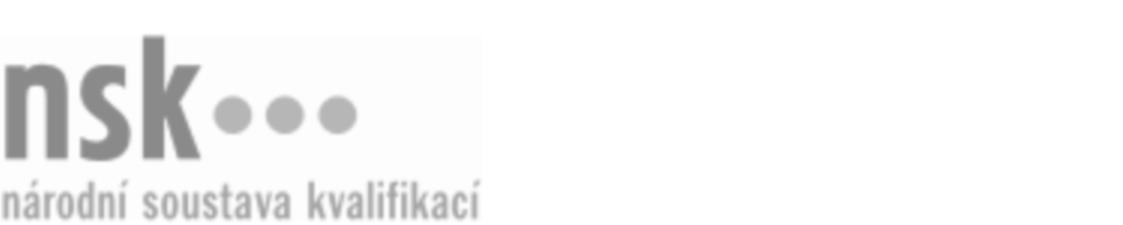 Autorizované osobyAutorizované osobyAutorizované osobyAutorizované osobyAutorizované osobyAutorizované osobyAutorizované osobyAutorizované osobyLesní dělník/dělnice v pěstební činnosti (kód: 41-084-E) Lesní dělník/dělnice v pěstební činnosti (kód: 41-084-E) Lesní dělník/dělnice v pěstební činnosti (kód: 41-084-E) Lesní dělník/dělnice v pěstební činnosti (kód: 41-084-E) Lesní dělník/dělnice v pěstební činnosti (kód: 41-084-E) Lesní dělník/dělnice v pěstební činnosti (kód: 41-084-E) Lesní dělník/dělnice v pěstební činnosti (kód: 41-084-E) Lesní dělník/dělnice v pěstební činnosti (kód: 41-084-E) Autorizující orgán:Autorizující orgán:Ministerstvo zemědělstvíMinisterstvo zemědělstvíMinisterstvo zemědělstvíMinisterstvo zemědělstvíMinisterstvo zemědělstvíMinisterstvo zemědělstvíMinisterstvo zemědělstvíMinisterstvo zemědělstvíMinisterstvo zemědělstvíMinisterstvo zemědělstvíMinisterstvo zemědělstvíMinisterstvo zemědělstvíSkupina oborů:Skupina oborů:Zemědělství a lesnictví (kód: 41)Zemědělství a lesnictví (kód: 41)Zemědělství a lesnictví (kód: 41)Zemědělství a lesnictví (kód: 41)Zemědělství a lesnictví (kód: 41)Zemědělství a lesnictví (kód: 41)Povolání:Povolání:Lesní dělníkLesní dělníkLesní dělníkLesní dělníkLesní dělníkLesní dělníkLesní dělníkLesní dělníkLesní dělníkLesní dělníkLesní dělníkLesní dělníkKvalifikační úroveň NSK - EQF:Kvalifikační úroveň NSK - EQF:222222Platnost standarduPlatnost standarduPlatnost standarduPlatnost standarduPlatnost standarduPlatnost standarduPlatnost standarduPlatnost standarduStandard je platný od: 21.10.2022Standard je platný od: 21.10.2022Standard je platný od: 21.10.2022Standard je platný od: 21.10.2022Standard je platný od: 21.10.2022Standard je platný od: 21.10.2022Standard je platný od: 21.10.2022Standard je platný od: 21.10.2022Lesní dělník/dělnice v pěstební činnosti,  29.03.2024 7:47:06Lesní dělník/dělnice v pěstební činnosti,  29.03.2024 7:47:06Lesní dělník/dělnice v pěstební činnosti,  29.03.2024 7:47:06Lesní dělník/dělnice v pěstební činnosti,  29.03.2024 7:47:06Lesní dělník/dělnice v pěstební činnosti,  29.03.2024 7:47:06Strana 1 z 2Strana 1 z 2Autorizované osobyAutorizované osobyAutorizované osobyAutorizované osobyAutorizované osobyAutorizované osobyAutorizované osobyAutorizované osobyAutorizované osobyAutorizované osobyAutorizované osobyAutorizované osobyAutorizované osobyAutorizované osobyAutorizované osobyAutorizované osobyNázevNázevNázevNázevNázevNázevKontaktní adresaKontaktní adresa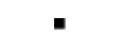 Ing. Tipmann LubomírIng. Tipmann LubomírIng. Tipmann LubomírIng. Tipmann LubomírIng. Tipmann LubomírNa Hampuši 93, 41723 KošťanyNa Hampuši 93, 41723 KošťanyIng. Tipmann LubomírIng. Tipmann LubomírIng. Tipmann LubomírIng. Tipmann LubomírIng. Tipmann LubomírNa Hampuši 93, 41723 KošťanyNa Hampuši 93, 41723 KošťanyNa Hampuši 93, 41723 KošťanyNa Hampuši 93, 41723 KošťanyLesní dělník/dělnice v pěstební činnosti,  29.03.2024 7:47:06Lesní dělník/dělnice v pěstební činnosti,  29.03.2024 7:47:06Lesní dělník/dělnice v pěstební činnosti,  29.03.2024 7:47:06Lesní dělník/dělnice v pěstební činnosti,  29.03.2024 7:47:06Lesní dělník/dělnice v pěstební činnosti,  29.03.2024 7:47:06Strana 2 z 2Strana 2 z 2